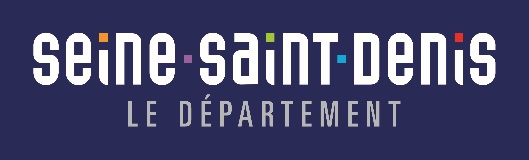 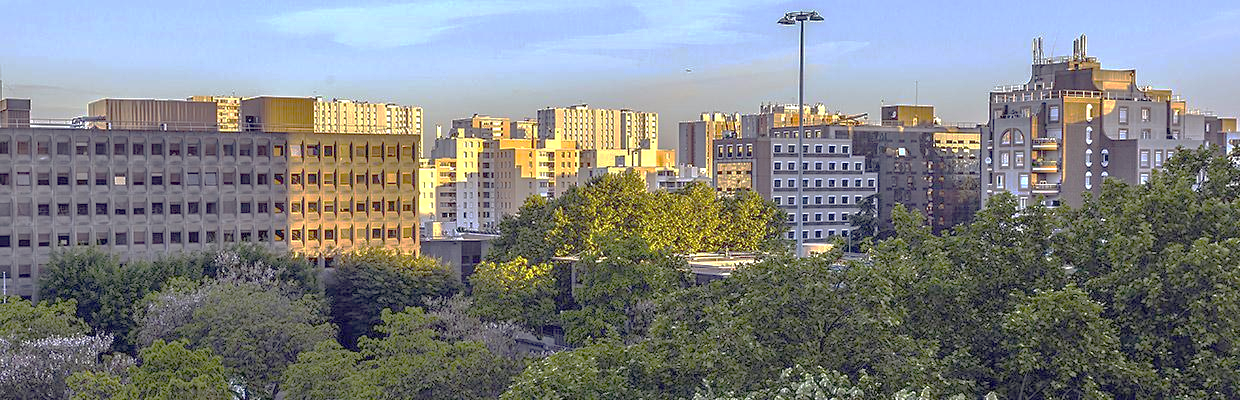 Référent chargé de la gestion des actes administratifsLa direction des affaires juridiques, de l’immobilier et des assemblées (DAJIA) est responsable de la sécurisation des actes juridiques du Département. A ce titre, elle intervient sur l’ensemble de la chaîne juridique en conseillant les directions, en préparant les actes, en organisant les séances et défendant la position du Département devant les juridictions. Mais au-delà de sa fonction de support juridique, la DAJIA est également praticienne du droit en matière de gestion immobilière et de suivi des contrats d’assurances.Le service des assemblées se situe à la confluence entre les directions du Département et les élus. Engagé depuis plusieurs années dans un circuit totalement dématérialisé des actes de leur rédaction à leur archivage, il concourt à leur sécurisation juridique. En 2023, 3000 actes ont été adoptés, parmi lesquels on dénombre 700 délibérations, 500 arrêtés et 1800 conventions. Le rôle du service des assemblées est d'instruire toutes les affaires émanant des directions, soumises aux conseillers départementaux, d'organiser les séances du conseil départemental et de sa commission permanente ainsi que le suivi des actes qui en découle (mention exécutoire, archivage). Le service gère également la situation administrative et les désignations des conseillers départementaux ainsi que les moyens de fonctionnement des groupes d'élus.Pôle Ressources et stratégies transversalesDirection des affaires juridiques, de l’immobilier et des assembléesService des assemblées (SdA)Pôle Ressources et stratégies transversalesDirection des affaires juridiques, de l’immobilier et des assembléesService des assemblées (SdA)Pôle Ressources et stratégies transversalesDirection des affaires juridiques, de l’immobilier et des assembléesService des assemblées (SdA)ClassificationClassificationType de domaine : administratifEmploi-type : gestion des actes des assembléesFonction d’encadrement : nonNBI : nonGroupe de fonction IFSE : CQuotité de travail : 100 %Définition de l’emploiDéfinition de l’emploiFilière administrative Poste de catégorie C relevant du cadre d’emploi des agents territoriauxEnvironnement du poste de travailEnvironnement du poste de travailDirection : Direction des affaires juridiques, de l’immobilier et des assembléesService : Service des assemblées Bureau des actes numériquesLieu d’affectation : BobignyPosition du poste dans l’organisationPosition du poste dans l’organisationSupérieur hiérarchique direct : chef du bureau des actes numériquesRaison d’être du poste :Le référent chargé de la gestion des actes assure la gestion, l’archivage, la recherche et la diffusion des actes administratifs (suivi des décisions, des conventions et des délibérations).Raison d’être du poste :Le référent chargé de la gestion des actes assure la gestion, l’archivage, la recherche et la diffusion des actes administratifs (suivi des décisions, des conventions et des délibérations).Raison d’être du poste :Le référent chargé de la gestion des actes assure la gestion, l’archivage, la recherche et la diffusion des actes administratifs (suivi des décisions, des conventions et des délibérations).Missions principales :Assurer la transmission numérique des affaires à l’ordre du jour des assemblées aux élusGérer le suivi des conventions, enregistrement dans la GED, validation, mise en circuit de signatures, suivi des visas, retour dans les directions et rechercheGérer le suivi des délibérations et des décisions, le suivi la mention exécutoire depuis la GED et l’alimentation du logiciel documentaireAssurer la recherche et la gestion des archives des actesMissions principales :Assurer la transmission numérique des affaires à l’ordre du jour des assemblées aux élusGérer le suivi des conventions, enregistrement dans la GED, validation, mise en circuit de signatures, suivi des visas, retour dans les directions et rechercheGérer le suivi des délibérations et des décisions, le suivi la mention exécutoire depuis la GED et l’alimentation du logiciel documentaireAssurer la recherche et la gestion des archives des actesMissions principales :Assurer la transmission numérique des affaires à l’ordre du jour des assemblées aux élusGérer le suivi des conventions, enregistrement dans la GED, validation, mise en circuit de signatures, suivi des visas, retour dans les directions et rechercheGérer le suivi des délibérations et des décisions, le suivi la mention exécutoire depuis la GED et l’alimentation du logiciel documentaireAssurer la recherche et la gestion des archives des actesCompétences :Relationnelles et/ou managérialesSavoir répondre aux demandes des agents des servicesSavoir organiser son travail en fonction des priorités et des urgencesSavoir travailler en équipe et s’adapter aux méthodes de travail partagéesOrganisationnellesSavoir anticiper, prioriser et déciderSavoir respecter les échéancesSavoir recueillir une demande et la synthétiserTechniquesSavoir utiliser les logiciels métiersConnaître l’administration territorialeConnaître les procédures de transmission aux élus des affaires soumises au conseil départemental et à la commission permanenteCompétences :Relationnelles et/ou managérialesSavoir répondre aux demandes des agents des servicesSavoir organiser son travail en fonction des priorités et des urgencesSavoir travailler en équipe et s’adapter aux méthodes de travail partagéesOrganisationnellesSavoir anticiper, prioriser et déciderSavoir respecter les échéancesSavoir recueillir une demande et la synthétiserTechniquesSavoir utiliser les logiciels métiersConnaître l’administration territorialeConnaître les procédures de transmission aux élus des affaires soumises au conseil départemental et à la commission permanenteCompétences :Relationnelles et/ou managérialesSavoir répondre aux demandes des agents des servicesSavoir organiser son travail en fonction des priorités et des urgencesSavoir travailler en équipe et s’adapter aux méthodes de travail partagéesOrganisationnellesSavoir anticiper, prioriser et déciderSavoir respecter les échéancesSavoir recueillir une demande et la synthétiserTechniquesSavoir utiliser les logiciels métiersConnaître l’administration territorialeConnaître les procédures de transmission aux élus des affaires soumises au conseil départemental et à la commission permanenteMoyens mis à dispositionOrdinateur fixe et ordinateur portableLogiciels métiers (Webdélib, GED Alfresco, iParapheur)FormationsOrdinateur fixe et ordinateur portableLogiciels métiers (Webdélib, GED Alfresco, iParapheur)FormationsConditions de travailPrise en charge partielle du passe NavigoPossibilité de prise en charge d’une partie de la protection sociale complémentaire par le DépartementAccès à une offre collective culturelle et de loisirs via un comité d’entreprise (CDOS)Possibilité de télétravaillerRestaurant administratif avec participation employeurAccès aux activités sportives proposées par l’association sportive des agents du Département (APSAD)Prise en charge partielle du passe NavigoPossibilité de prise en charge d’une partie de la protection sociale complémentaire par le DépartementAccès à une offre collective culturelle et de loisirs via un comité d’entreprise (CDOS)Possibilité de télétravaillerRestaurant administratif avec participation employeurAccès aux activités sportives proposées par l’association sportive des agents du Département (APSAD)Niveau d’études--Diplômes requis--Expérience(s) professionnelle(s) sur un poste similaire  Souhaitée(s)   Requise(s)  Souhaitée(s)   Requise(s)